提示：线路1——华北路入市方向，可选择1、2、3号停车场。线路2——华北路出市方向，可在三中门前红绿灯掉头，然后选择1、2、3号停车场 线路3——侯一侯二小区，可选择2、3号停车场，不能逆行选择1号停车场1、2、3号停车场很小，停车位很有限。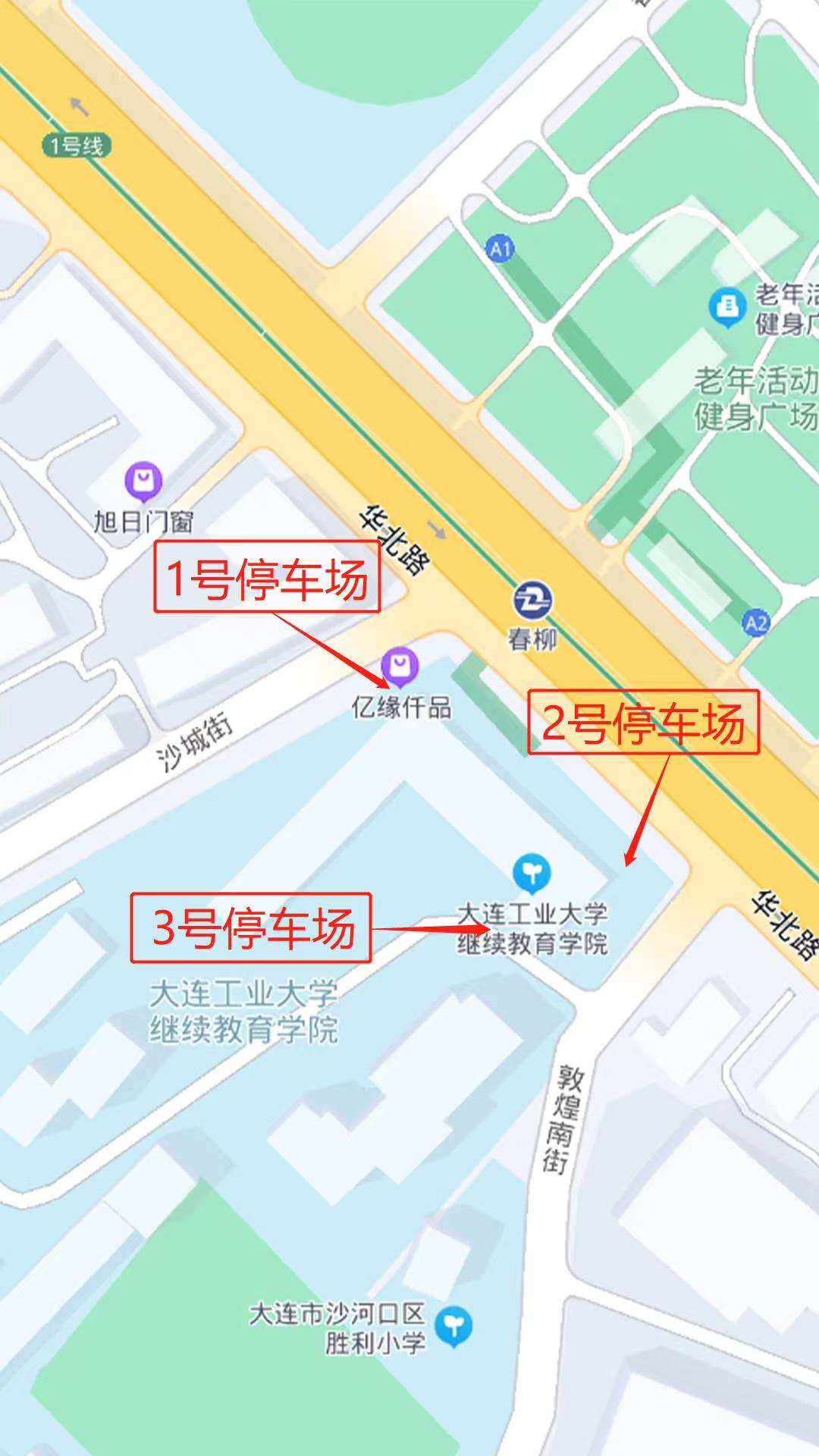 